ФестивальВозрастная группа 5-6 летНоминация: солистВозрастная группа 7 летНоминация: солистВозрастная группа 8 летНоминация: солистВозрастная группа 9 летНоминация: солистНоминация: станковая композицияПрограмма Всероссийского конкурсадля детей дошкольного и младшего школьного возраста «Я музыкантом стать хочу, 
художником я быть мечтаю!»19 ноября 2022 годаг. Вологда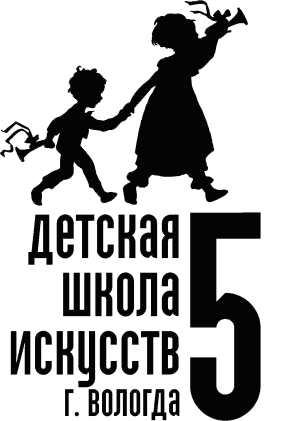 Воронова Дарья
эстрадный вокал, 6 летМБУ ДО «Вожегодская детская школа искусств»Вологод. Обл., ГРЭР«Ша-ла-ла» из репертуара «Азбука Хит» https://youtu.be/D6tlmHzJ0JoГецан Анастасия Николаевна Лауреат фестиваляКошутин Марк
фортепиано, 7 летБПОУ ВО «ВОКИ», ОДОП, 2 классИ.Игнатьева «Гном»https://youtu.be/lK-3GJy5nqQБыстрова Наталья ВладимировнаЛауреат фестиваляВеденичев Сергей
гармонь, 6 летМАУДО «ДШИ №5» г.Вологды, подг.классРусский народный танец «Цыганочка»Ведерникова Лидия АлексеевнаЛауреат фестиваляМанойлов Михаил
гармонь, 6 летМАУДО «ДШИ №5» г.Вологды, подг.классРусская народная песня «Веселые гуси»Ведерникова Лидия АлексеевнаЛауреат фестиваляГруппа раннего эстетического развития (ГРЭР)
Гарбер Лев
Гарбер Диана
Чегодаева Ульяна
Фуряев Гриша
Швецова ЯрославаМАУДО «ДШИ №5» г.Вологды, подг.классТ.Соколова «Золотая мама»Руководитель Котюжинская Ирина Юрьевна
концертмейстер Михайлова Мария ЮрьевнаЛауреат фестиваляПушникова Анастасия
фортепиано, 6 летМБУ ДО «Великоустюгская ДШИ», Вологодская область, подгот.класс1. А.Александров «Дождик накрапывает»2. К. Лонгшам-Друшкевичова «Полька» https://youtube.com/shorts/U7BBnJ-TTfE?feature=shareКолосова Наталья ВладимировнаЛауреат
3 степениРогова Таисия
фортепиано, 6 летМБУ ДО «Кадуйская школа искусств»Вологодская область1 класс1.Л. Емельянова «Щенок»2.С. Бастьен «Взгрустнулось»https://youtu.be/tfZBXQiFiLUСмирнова Ариадна МихайловнаЛауреат
2 степениЕлфимов Михаил, 
балалайка, 6 летМБУ ДО «Великоустюгская ДШИ», г. Великий Устюг, Вологодская область, подгот.класс1. Русская народная песня «Во саду ли, в огороде» https://youtu.be/lY1QGtck9ks 2. В. Котельников «Весёлый муравей» https://youtu.be/xZZsRhhmY0Q Тропина Лариса Николаевна Лауреат
2 степениХаритонова Есения
академический вокал, 6 летМБУ ДО «Великоустюгская ДШИ», Вологодская область, подгот.класс1. Муз. В. Калинникова, сл.народные «Киска»;https://youtu.be/UkC0sgFRyMU
2. Муз.и сл. Ж. Металлиди «Песенка про ноты»https://youtu.be/tT7j27NpI0EЩепелина Татьяна Николаевнаконцертмейстер Колосова Наталья ВладимировнаЛауреат
3 степениКрутикова Полина
эстрадный вокал, 6 летМАУДО «ДШИ №5» г.Вологды, 1 класс1А.Петряшева «Три желания»
2.А.Пряжников «Маленькие звезды» из репертуара хора «Великан»Поддубная Александра АндреевнаЛауреат
2 степениБестаева АланаФортепиано, 7 летМУДО « ДШИ №3» г. Ярославля1 класс1- И. Беркович « Вариации на русскую народную песню «Во саду ли, в огороде»2- А. Роули « В стране гномов»Чагина Татьяна МихайловнаЛауреат
2 степениБубнов Кирилл 
фортепиано, 7 летМБУ ДО «Великоустюгская детская школа искусств»Вологодская область1 класс1.Л. Бетховен Сонатина G-dur 1 часть. https://youtu.be/LRs2oxgcBaw 2.И. С. Бах. Менуэт d-moll https://youtu.be/7VWXMhLr_XM Третьякова Светлана АлександровнаЛауреат
3 степениИшина Эвелин
фортепиано, 7 летМБУ ДО «Кадуйская школа искусств»Вологодская область2 класс1.С. Майкапар «Этюд»2.Ч. Пирсен «Мышь в мусорном ведре»https://youtu.be/yk5BobJGNnsСмирнова Ариадна МихайловнаЛауреат
2 степениКаликина Полина
фортепиано, 7 летМБУ ДО «Великоустюгская ДШИ», Вологодская область, подгот.класс1. Д. Г. Тюрк « Весёлый Ганс»
https://youtube.com/shorts/Gf21ALa3MF4?feature=share2. Армянская. Народная песня «Ночь»https://youtube.com/shorts/JLLdfSe_H1YКолосова Наталья ВладимировнаДипломантПоповская София
фортепиано, 7 летМАУДО «ДШИ №5» г.Вологды, 1 класс1.В.Гиллок «Летняя полька»
2.В.Гиллок «Маленькая цветочница в Париже»Шишмакова Ольга ВладимировнаЛауреат
1 степениХахель Аделина
фортепиано, 7 летМБУ ДО «Кадуйская школа искусств»
2 класс1.Л.Шитте «Этюд»2.И.Иордан «Охота за бабочкой»https://youtu.be/52InMKZQDYoСмирнова Ариадна МихайловнаЛауреат
3 степениЛашина Анна
скрипка, 7 летДМШ при ГПОУ "Ярославское музыкальное училище (колледж) им. Л. В. Собинова", 1 класс 1.Украинская народная песня "Журавель" 2.И.Дунаевский "Колыбельная"https://www.youtube.com/watch?v=TrTBfqVD8Ig Чиркова Вера Борисовна
концертмейстер Боброва Екатерина ИгоревнаЛауреат
3 степениМинаев Андрей
аккордеон, 7 летМАУДО «ДШИ №5» г. Вологды
1 класс1.Русская народная песня «Светит месяц»
2.Д.Кабалевский «Маленькая полька»Ведерникова Лидия АлексеевнаЛауреат
3 степениКарманская София
эстрадный вокал, 7 летДетская вокальная мастерская «Sunny day», г. Вологда1.Д.Трубачев «Мамочка»
2.И.Конвенан «Поросенок»Поддубная Александра АндреевнаЛауреат
2 степениДойникова Алиса
фортепиано, 8 летМАУДО «ДШИ №5» г.Вологды, 2 класс1.К.Петцольд «Менуэт»
2.С.Ляховицкая «Апрель»Мизинцева Ирина ВитальевнаЛауреат
3 степениГаркушина Мария
фортепиано, 8 летМАУДО «ДШИ №5» г.Вологды, 3 класс1.В.Гиллок «Облака»
2.Б.Берлин «Марш гоблинов»Шишмакова Ольга ВладимировнаЛауреат
2 степениКошутина Майя
фортепиано, 8 летБПОУ ВО «ВОКИ», отдел дополнительных общеобразовательных программ, 2 класс1.К.Черни-Гермер «Этюд №15, до мажор»https://youtu.be/_AcgI3mqInc2.А.Цилькер «У гномов»https://youtu.be/4o7mHtxh-_gБыстрова Наталья ВладимировнаЛауреат
2 степениМасленикова Анастасия
фортепиано, 8 летМУДО ДШИ «Канцона»г. Ярославля, 2 класс1.И.Йордан «Охота за бабочкой»
https://youtu.be/4kR5oM5UKVI 2.П.Чайковский «Старинная французская песенка» из  «Детского альбома» https://youtu.be/p6nRzN1ejAs Юзова Татьяна Сергеевна Лауреат
3 степениСелезнёв Матвейфортепиано, 8 летМУДО « ДШИ №3» г. Ярославля, 2 класс1- И. С. Бах « Менуэт соль-минор»2- М. Клементи «Рондо из Сонатины До-мажор»Чагина Татьяна МихайловнаЛауреат
1 степениШульгина Полина
фортепиано, 8 летМАУДО «ДШИ №5» г.Вологды, 2 класс1.А.Гречанинов «Мазурка» ор.98, №13
2.В.Гиллок «Плескаемся в ручье» и «Парусник»»Шишмакова Ольга ВладимировнаЛауреат
1 степени + «за артистизм»Левашова Анастасия 
скрипка, 8 летМУДО «ДШИ №3» г.Ярославля3 класс1. Л.Моцарт «Паспье» https://youtu.be/5LhkvdiDSxc2.А.Гладков «Песенка Бременских музыкантов» https://youtu.be/sDKXyujMMZAДмитричева Ирина Александровна
концертмейстерМустафина Елена ВитальевнаЛауреат
3 степениМаширин Михаил 
скрипка, 8 летМУДО «ДШИ №3» г.Ярославля2 класс1.О.Пантильон «Аллегретто» https://youtu.be/ofZEqSAcxUw2.И.С.Бах «Песня» из «Крестьянской кантаты»https://youtu.be/_nAKl6AfF8IДмитричева Ирина Александровна
концертмейстерМустафина Елена ВитальевнаЛауреат
2 степениГаничева Алиса
домра, 8 летМАУДО «ДШИ №5» г. Вологды, 2 классМ.Красев«Елочка» в обр. О.МоисеевойА.Безенсон «Качели под дождём» из сюиты «Дримлэнд»Котюжинская Ирина Юрьевна
концертмейстерМихайлова Мария ЮрьевнаДипломантРосляков Никита
балалайка, 8 летМАУДО «ДШИ №5» г. Вологды, 2 класс1.В.Котельников «Храбрый утёнок»
2.Русская народная песня «Как под яблонькой», обр. В.ГлейхманаЩукина Елена Анатольевна
концертмейстер Кузнецова Анастасия ЛьвовнаЛауреат
1 степениСмоляков Паисий баян, 8 летМАУДО «ДШИ №5» г.Вологды1 год обучения (пл. у)1.Братья Покрасс «Три танкиста»2. Русская народная песня «Как у нас-то козел», обр. Д.СамойленкоВедерникова Лидия АлексеевнаДипломант Малухин Михаил
гармонь, 8 летМАУДО «ДШИ №5» г. Вологды, 2 класс1.Русская народная песня «Я на горку шла»
2.Русская народная песня «Варенька», обр. Е.ДербенкоВедерникова Лидия АлексеевнаЛауреат
3 степениМиронова Мария
академический вокал, 8 летМАУДО «ДШИ №5» г. Вологды, 2 класс1.А.Филиппенко, сл. Т.Волгиной «Гуси»2. А.Филиппенко, сл. Т.Волгиной «По малину в сад пойдем»Терехова Татьяна Николаевна Концертмейстер Чугриева Марина ВалериевнаЛауреат
2 степениВоронова Анастасия
эстрадный вокал, 8 летМБУ ДО «Вожегодская детская школа искусств»Вологодская область, 1 класс1.Сл.и муз. «Где живёт сказка», 
2.сл. И муз. А. Пряжников «Мамочка» https://youtu.be/HICR6fQysREГецан Анастасия Николаевна ДипломантЛьвова Кристина 
эстрадный вокал, 8 летМБУ ДО «Белозерская ШИ»Вологодская область2 класс 1. «Весёлая песенка» (муз. А.Ермолова, сл. В.Борисова) https://disk.yandex.ru/i/o2bCmmyZgFDdgw2. «Великаны» (муз. и сл. А.Пряжникова) https://disk.yandex.ru/i/XzgLxGO3CLi3wAШвецова Татьяна ВладимировнаЛауреат
3 степениКочулькина Алина
ксилофон, 8 летМУДО «Детская школа искусств №3» г.Ярославля, 2 класс1.П.И.Чайковский  «Камаринская»2.Русская народная песня  «Пойду ль выйду ль я да» Некрасов Юрий Вадимович
концертмейстерМаргенштейн Златислава Юрьевна-----------Шелехов Артем
ксилофон, 8 летМУДО «Детская школа искусств №3» г.Ярославля, 2 класс1.И.С.Бах  «Менуэт»  2.Д.Кабалевский «Клоуны» Некрасов Юрий Вадимович
концертмейстерМаргенштейн Златислава ЮрьевнаЛауреат
1 степениДанилюк Матвей
фортепиано, 9 летМУДО ДШИ «Канцона»г. Ярославля, 3 класс1.Р. Шуман «Веселый крестьянин»2.П.Чайковский «Немецкая песенка»https://youtu.be/Zzsv0r3w3OU https://youtu.be/Cbn233NSJ7g Юзова Татьяна Сергеевна Лауреат
3 степениКабанцова Александра
фортепиано, 9 летМАУДО «ДШИ №5» г. Вологды, 3 класс1.П.Чайковский «Новая кукла»
2.А.Лемуан «Этюд, ор.37 №22»Кузнецова Анастасия ЛьвовнаЛауреат
1 степениКоротина Варвара
фортепиано, 9 летМАУДО «ДШИ №5» г. Вологды, 3 класс1.В.Гаврилин «Русская»
2.П.Чайковский «Песня жаворонка»Кузнецова Анастасия Львовна---------------Лешукова Екатерина
фортепиано, 9 летМБУ ДО «Кадуйская школа искусств»Вологодская область4 класс1.Т. Лак «Этюд»Ор.172, № 12.В Гиллок «Тарантелла»https://youtu.be/YesSBydhsrQСмирнова Ариадна МихайловнаЛауреат
3 степениПавлова Дарья
фортепиано, 9 летМАУДО «ДШИ №5» г. Вологды, 3 класс1.П.Чайковский «Марш деревянных солдатиков»
2.В.Данкамб «Менуэт для труб»Мизинцева Ирина ВитальевнаЛауреат
3 степениСняткова Кира
фортепиано, 9 летМАУДО «ДШИ №5» г. Вологды, 3 класс1.И.Бах «Менуэт» соль мажор
2.К.Черни «Этюд соч.139, №19»Каменцева Ксения АндреевнаДипломантКовалёв Егор
домра, 9 летМАУДО «ДШИ №5» г. Вологды, 3 класс1.В.Темнов«Весёлая кадриль» 2.Д.Г.Тюрк «Сонатина»Котюжинская Ирина Юрьевна
концертмейстерМихайлова Мария Юрьевна-----------Янгосоров Павел
балалайка, 9 летМАУДО «ДШИ №5» г. Вологды, 3 класс1.В.Панин «Веселая полька»2.В.Глейхман «Вальс «Осень»Котюжинская Ирина Юрьевна
концертмейстерМихайлова Мария ЮрьевнаЛауреат
2 степениМолвичева Александра
баян, 9 летМАУДО «ДШИ №5» г. Вологды, 2 класс1.Н.Качурбина «Полька»
2.И.Ивановичи «Вальс»Игнатьева Ольга ВасильевнаЛауреат
3 степениБучилова Дарья
аккордеон, 9 летБУДО ВМР ВО «Вашкинская ДМШ»Вологодская область,  с. Липин Бор, 2 класс1.В.Моцарт «Ария»2.А.Бредис «Маленькая кадриль»https://youtu.be/K3lhPYSXL3w Голышева Тамара ИвановнаЛауреат
3 степениБирюков Иван
академический вокал, 9 летМАУДО «ДШИ №5» г. Вологды, 1 класс1.Й.Брамс, слова неизв.автора «Петрушка»
2.С.Кожуховская «Русская сторонка»Студентова Маргарита Николаевна
концертмейстер Кузнецова Анастасия ЛьвовнаЛауреат
1 степениВишнякова Даринна
академический вокал, 9 летМАУДО «ДШИ №5» г. Вологды, 1 класс1.Мелодия Т.Бражникова, сл.А.Барто, обр. Е.Веврика «Синица»
2.И.Калашникова, перевод с финского А.Кравчука «Мальчик-замарашка»Назимова Елена Львовна
концертмейстер Краснораменская Юлия ВалерьевнаЛауреат
3 степениКизим Ксения
академический вокал, 9 летМБУ ДО «ДМШ №4» г.Вологды, 3 класс1.Р.Шуман, сл. Р.Фаллерслебена «Мотылек», рус.текст Я.Родионова
2.Г.Портнов, сл. А.Введенского «Мышка»Уханова Ирина Владимировна
концертмейстер Юндина Галина Валентиновна Лауреат
1 степениКорытовкина Алина
академический вокал, 9 летМАУДО «ДШИ №5» г. Вологды, 3 класс1.В.Синенко, сл.Ф.Солянова «Про гнома, который жил на Арбате»2.Е.Веврик, слова народные «Жили-были два кота» из цикла «Забавки»Студентова Маргарита Николаевна
концертмейстер Морозова Юлия НиколаевнаЛауреат
1 степениОвчинникова Елена
академический вокал, 9 летМАУДО «ДШИ №5» г. Вологды, 3 класс1.Й.Брамс, ру.текст Л.Компанейца «Петрушка»2.Французская народная песня «Пастушья песня», сл. Т.Сикорской, обр. КолэТерехова Татьяна Николаевна Концертмейстер Чугриева Марина ВалериевнаЛауреат
2 степениПономарева Екатерина 
академический вокал, 9 летМБУ ДО «Великоустюгская ДШИ», Вологодская область, 3 класс1. Муз. А. Филиппенко, сл.Т. Волгиной «Берёзонька»;https://youtu.be/8NFGF-f_hlU2. Французская народная песня в обработке Ж. Векерлена «Пастушка»https://youtu.be/pQaS5j6wTpYНикулина Наталья ВасильевнаКонцертмейстер Третьякова Светлана АлександровнаЛауреат
3 степениГорячева Таисия
6 летМАУДО «ДШИ №5» г. Вологды, подг.классСтанковая композиция.
«Пляшут гномики в саду»Пестрикова Татьяна ВладимировнаЛауреат 
2 степениДрачева Василиса7 летМБОУ ДО «Детская школа искусств» г. Красавино, Вологодская область1 год обученияСтанковая композиция«Осень»Плешкова Светлана БорисовнаЛауреат3 степениКошутин Марк
7 летМАУДО «Художественная школа им. В.Н.Корбакова», подг.классСтанковая композиция"Мой мир - белый парус, ветра полный. Мечтаю быть капитаном".Павлова Александра СергеевнаЛауреат 
2 степени +
«за оригинальность композиционного мышления»Максимов Алексей
7 летМАУДО «Художественная школа им. В.Н.Корбакова», подг.классСтанковая композиция«Мой мир – мои увлечения. Космос»Кирсанова Татьяна ВалерьевнаЛауреат
1 степени + «за экспрессивность и свободу художественного языка»Шпынова Полина7 летМБОУ ДО «Детская школа искусств» г. Красавино, Вологодская область1 год обученияСтанковая композиция«Морское путешествие»Плешкова Светлана БорисовнаЛауреат 
3 степени + «за динамичность образного решения»Кошутина Майя
8 летМАУДО «Художественная школа им. В.Н.Корбакова», подг.классСтанковая композиция"Грация, мелодия и пластика - это мои миры! Мир музыки и мир гимнастики!"Павлова Александра СергеевнаЛауреат
1 степени + «за оригинальность композиционного решения» Помыткина Вероника
8 летМАУДО «ДШИ №5» г. Вологды, подг.классСтанковая композиция
«Завтрак»Пестрикова Татьяна ВладимировнаЛауреат 
2 степениРогалёва Таина9 летМАУДО «ДШИ №5» г. Вологды, подг.классСтанковая композиция«Волшебные краски»Шадрина Наталия НиколаевнаЛауреат 
2 степени